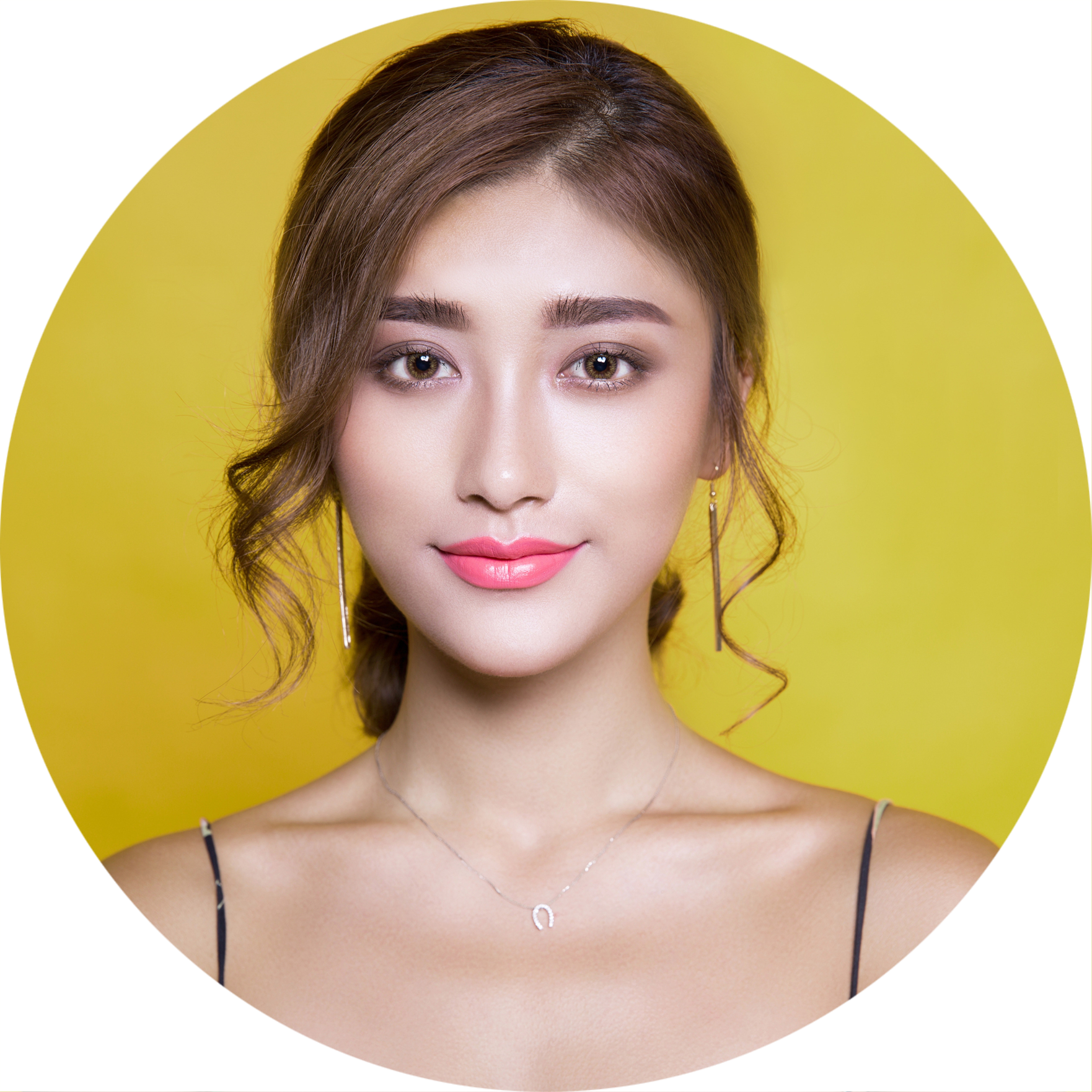 办公资源网素材市场拓展/策划专员关于我ABOUT ME有丰富的营销知识体系做基础；对于市场营销方面的前沿和动向有一定的了解，善于分析和吸取经验；熟悉网络推广，尤其是社会化媒体方面，有独到的见解和经验；个性开朗，容易相处，团队荣誉感强。本人是市场营销专业毕业生，有丰富的营销知识体系做基础；对于市场营销方面的前沿有的了解，善于分析和吸取经验；个性开朗，容易相处，团队荣誉感强。工作经验EXPERIENCE2013年10月-2015年2月XX信息科技有限公司  运营推广负责社会化媒体营销团队的搭建工作，制定相关运营策略和指标，带领团队实施计划； 网站常态运营活动规划和推进执行； 相关数据报告和统计，为公司决策层提供决策依据；2013年10月-2015年2月XX信息科技有限公司  运营推广负责社会化媒体营销团队的搭建工作，制定相关运营策略和指标，带领团队实施计划； 网站常态运营活动规划和推进执行； 相关数据报告和统计，为公司决策层提供决策依据2013年10月-2015年2月XX信息科技有限公司  运营推广负责社会化媒体营销团队的搭建工作，制定相关运营策略和指标，带领团队实施计划；兴趣爱好INTEREST   篮球 / 登山 / 手工/ 电影 / 音乐 / 足球 / 演讲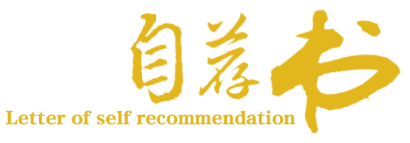 